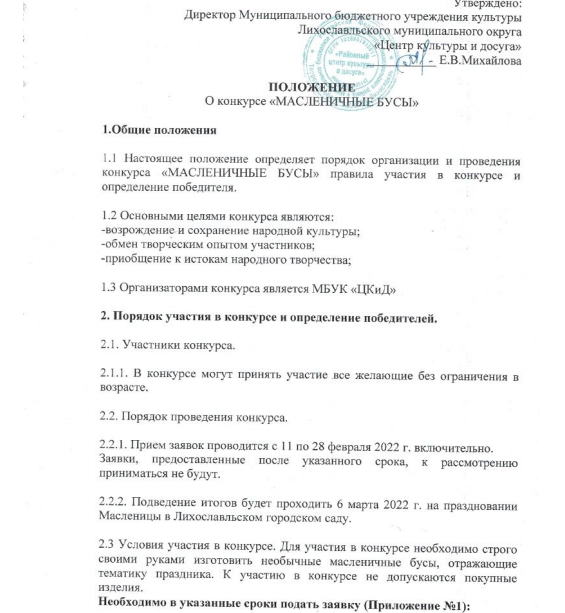 – Фамилия, Имя, Отчество (без сокращения) автора, населенного пункта, возраста и контактный номер телефона.Заявки, присланные без Имени, Фамилия автора и контактного номера телефона не будут приняты.Организаторы конкурса вправе:–выставлять работы победителей и участников конкурса, фотографии участников районного конкурса «МАСЛЕНИЧНЫЕ БУСЫ»;–использовать работы победителей и участников конкурса в любых печатных и электронных СМИ для информирования общественности о проведении конкурса и его итогах.2.4 Критерии оценки конкурсных работ:- соответствие тематике конкурса;- оригинальность творческого замысла;- выполнение условий конкурса.2.5 Подведение итогов конкурса.2.5.1 Победители будут определены путем народного голосования на Масленичном гулянии 6 марта в Городском саду;2.5.2. Победителям вручаются дипломы и подарки.Желаем Вам успехов и победы в конкурсе!3. Контактная информация.Тверская область, г.Лихославль, ул.Первомайская, д.7 Консультации и справки по вопросам проведения конкурса можно получить в Центре Культуры и Досуга им.40-летия ПобедыТел. 3-65-37 Приложение №1Заявкаучастника районного конкурса «МАСЛЕНИЧНЫЕ БУСЫ» 1. Фамилия, Имя, Отчество__________________________________________2. Название работы ______________________________________________3. Название населённого пункта _____________________________________4. Возраст участника_______________________________________________5. Контактный номер телефона______________________________________6. Я даю согласие на обработку организаторами Конкурса моих персональных данных, предоставленных мною в данной заявке_________________________________________Дата